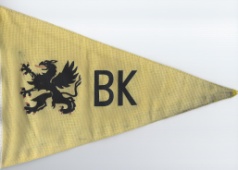 Revisionsberättelse för BK Gripen.Undertecknade, som av Båtklubben Gripen vid ordinarie årsmöte utsetts att granska räkenskaperna och förvaltningen för tiden 2019-01-01 till 2019-12-31, får efter fullgjort uppdrag avge revisionsberättelse.Vi har granskat föreningens räkenskaper och gått igenom handlingar som lämnar upplysningar om föreningens ekonomi och förvaltning. Räkenskaperna är förda med ordning och noggrannhet. Inkomster och utgifter under året samt föreningens ställning vid årets slut framgår av räkenskaperna.Då det under revisionen inte framkommit anledning till anmärkning, tillstyrker vi att styrelsen beviljas ansvarsfrihet för förvaltningen under räkenskapsåret 2019-01-01 till 2019-12-31.Strängnäs  2020-04-19_________________			_______________
Lars Serander			Olov ThorAv medlemmarna utsedda revisorer